SS22 SYLLABUS: PSY 101–003 HINTRODUCTION TO PSYCHOLOGYDr. Melissa Allman, mjallman@msu.eduI welcome emails from students. Please be sure to include a subject header that concisely describes the topic of your email. It is always good etiquette to address instructors as Prof. in emails, even though they may reply just using their given names. If you would like to meet for office hours, please email me and we can arrange. A welcome note on this different formatWell, welcome to class and this Introductory course on Psychology. As we all know, we are all operating under very conditions this academic year and semester, and we will begin the semester virtually and then face-to-face in Natural Sciences Bldg 351, from 10:20-12:10.My course, as an honors option, has always been unique in its format as a modular-style, real-world application of the psychological processes we’ll be covering. I hope you will find by taking this course both enjoyable and valuable lessons, not only academically but also for your understanding about life, people and yourself overall. I appreciate that you may feel you are missing out on some of the experience of college life and taking this class while virtual (I too enjoy being with you all), however I want to reassure you that I’m confident and excited that you will not miss out in regards to this class. I aim to make it as interesting and relatable as possible. Given when we are having class face-to-face we still need to be careful, I will not allow students to wait to ask me questions at the end of class. If you have any questions, please note them down during class time and then email me later, I am happy to answer them.Course overview This course aims to provide a basic but comprehensive introduction to the study of psychology; defined as the science of mind and behavior. The focus of lectures will highlight principle topics relevant to five main branches of psychology: neuroscience (how the brain and mind interact), development (how the brain and mind change with age), cognitive (a computational approach to mental function), social (how humans interact with and influence one another), and clinical (disorders of mind and behavior). Textbook chapters and usual PSY101 classes are typically organized according to these branches (textbooks vary in which order they put them in, which particular parts of topics they focus on), but ALL have a one chapter-one topic format, and typical PSY101 classes go through the chapters in order (i.e., a lecture on each chapter). This Honors class has a unique format In our honors class, these five branches of psychology will be integrated throughout the course and organized into four themes spanning ‘hot’ topics in psychology. This requires my students to skip around the textbook; reading several parts of different chapters in the textbook for each lecture (i.e., bits from the front, middle, and back; rather than one full chapter as is standard). We will still cover the majority of the textbook, just in a different way. By the end of the course you should be familiar with the main theoretical perspectives and concepts in psychology, how they differ and overlap and have a grasp of how mental processes and behavior are influenced by our biology and experience, within a real-world context. I used to use the textbook, Psychology by Peter Gray (Sixth or Seventh Edition, 2011) Worth Publishers but this textbook, while you may be able to find relatively inexpensively (not on Amazon where is $200+), is now harder to find. This textbook was always recommended and not required for my in-person class, and that remains the case, although I am suggesting that a textbook will not be necessary. Instead of recommending the textbook, I’ll be providing weekly, written material and requiring you to read peer-reviewed articles (free and accessible via the MSU online library catalogue; as also required in an in-person class). The quiz and mid-term and final multiple-choice questions are drawn from an Instructors test-bank that accompanies the Psychology by Peter Gray textbook. I have always incorporated the relevant textbook material into my lecture slides (I will use this textbook, along with other textbooks I can draw from, to create relevant chapters for each module that will send you weekly). I expect you to learn and grasp all of the material that is presented to you on lecture slides and in the written ‘Module’ chapters that I will provide. This will comprise the material you will be tested on (and are the same topics as any PSY101 course—the basics are pretty standard). The peer-reviewed articles and any additional reading or videos to watch, you should consider supplemental but strongly recommended – these will help inform your understanding and give you deeper knowledge, which will be reflected in your written assignments (which you will graded on). I will also provide quizzes as we move through each module (2 per module) which are for practice and drawn from the multiple-choice test-bank and clarity questions (as a study guide for you to assess your grasp of the material). I will provide answer sheets for these before the midterm and final (to help your revision).Course designModular structureThis course is organized around four modules that are relevant to the study of Psychology —  ‘How other people influence us’, ‘Consciousness & mental illness’, Addiction’ and ‘Do animals think like us?’ Each of these modules will occupy approximately three to four weeks of classes, and we will cover two modules before, and two after the semester’s middle (respectively, see next page). There will be an exam for the two first half of the semester modules (midterm), and another for the two second half of semester modules (final). For each module, class-time will be composed of formal lectures and at the end of each module there will be one class where I will moderate student discussion. This ‘review’ class at the end of each module, used to be designated for a ‘University Challenge’ (this serves as a practice session for the types of questions you will see in the exam) – given we are still operating with covid, I will work on how to do this safely (e.g., team members rather than gathering to provide an answer, may instead individually hold up answer cards with a point for each member correct). The winning team get a little prize from me (not grades!) at the end of the course.This section of the syllabus focuses on the content of the modules, and what we’ll be covering, and how you’ll be covering them. Information on which assessments count and grading can be found later in the syllabus (‘grading’).How people influence usResearch design and ethics  Social development through the lifespanAttachment The social brainSelf and self-esteem, and effects of a group Conformity, obedience & co-operation    Consciousness and mental illnessPsychiatric disorders Personality disordersVisual and auditory sensation and perception Memory Consciousness, attention and dreaming Models of conscious and subconsciousBiological treatments and psychotherapy for cognitive disorders	Addiction Learning: Classical & operant conditioning The brain and neural control of behavior  Motivation, reward and hunger Retrieval cues and implicit/explicit memory Attitudes and stereotypes Biological treatments and psychotherapy for behavioral disorders Do Animals think like us?Research design and ethics Evolution, behavior & brain Personality Emotion Senses and perception of taste and smell Language and communicationDevelopment of thought and cognition during human infancy and childhoodCourse assessmentMid-term and final Are you analyzing me? – Psychological assessment of a fictional character portrayed on film or page.  Blogs (two)Human research participation (HPR)  1  …to prepare and study for the mid-term and final, you need:Lectures are designed to highlight required information and to conceptually link how different aspects of psychology (learning and behavior, neuroscience, cognition, social, developmental and clinical) contribute to our understanding of the course material. I do make heavy use of personal anecdotes and real-world examples of material we will be covering, this is intentional, as I believe as an Instructor it makes the material easier to grasp, integrate and remember for my students. I encourage you to think about the material in ways that may relate to your own understanding and personal interests in psychology, and daily life—this will help you to retain it (as you will come to learn!). Practice the quizzes and short answers on D2L – These are ‘mock’ questions to what you will face in each exam (all questions on the exams will be multiple-choice. What you’ll be given:You will be provided with individual lecture handouts of the slides (which are not good substitutes for listening to the lecture!).  e.g., called ‘Consciousness I’.These provide: Key points are covered on the slides (usually in italic); e.g., definitions, keywords, videos to watch, diagrams/pictures.Weekly, written mini-chapters, these will be a written companion to provide more detail and explanation about the topics discussed in lectures. You should use these to accompany the slide handouts and/or your lecture notes as they will help to go through the material in more depth, and they contain all the topics/material that will be covered on the practice quizzes, midterm and final multiple-choice questions. You are welcome, and encouraged to supplement this if you wish, with any Introductory Psychology textbook (the topics are pretty standard, and this wider reading will further your understanding).I will provide Crib notes a week before each exam (mid-term, final). These function like ‘cheat sheets’ and help you to focus in on those topics which might focus more heavily on the exam (midterm or final)—we have a lot of material to cover!  What you need to do:Attend and take notes while you attend the lectures (either virtually or in-person), and avoid other distractions; texting, social media/web browsing! Make notes about any other facts you know, personal examples or other ways that can help you conceptually make sense of the material (to integrate, learn, remember).       		Good lecture notes include:Brief notes on your understanding of the material based on how it is being discussed that will assist you later when studying the material from the textbook, or thinking about the topic conceptually, and preparing your blog. Make a note or underline terms that are important and that you need to read up on in the weekly, mini-chapters, or which will guide your supplemental reading. 
Make notes on confirming and contrasting points of view in research, or conceptual notes on how different aspects within a module are related.  Read the weekly, written mini-chapters as a companion to the lectures. Review your lecture notes beforehand, and then read and consider the information in these mini-chapters. Try to make sure you grasp the concepts, terms and principles being discussed. These and your lecture notes/handouts are the things to revise. You are expected to understand the information contained in lectures and these chapters. If you find you have any questions, or there are topics or questions you would like clarifying – make a note of that (and then email me, don’t wait until the end of the module).Complete the quizzes (on D2L). You will be given a series of questions, drawn from the same test-bank as the mid-term and final, so they are useful for practice and for you to get feedback about your own grasp of the material as we progress through the course. This will comprise your Homework (there will be a couple of short answer questions too). …to prepare and study for ‘Are you analyzing me?’ – A psychological assessment of a fictional character portrayed on film or page:I know this sounds like an exciting and somewhat daunting challenge, that I hope you’re keen to accept, and before I tell you more about your mission (sorry, you have no choice but to accept it! ; ). Apply your knowledge gained from lectures, the written material, and recommended reading and watching (peer-reviewed articles, science videos), to a FICTIONAL character (depicted in a film or book). It doesn’t matter whether I am familiar with this character or not, as you are essentially doing a character examination of their psychology for me (explaining what you think is driving their behavior, mental life based on what is seen/you report). You are expected to be able to identify and explore relevant areas we have covered (e.g., driving force of any additions, the influence of parenting style upon them <which requires course material>, any effects of psychological, social or cognitive difficulties they have faced, and supports and effective help they have found <which all has relevant course material that needs to be identified, thought about, and used to inform your considered opinion>. You need to include at least one topic from each of the four modules. You are tasked with answering the most common question you get asked as a psychologist (usually at dinner parties, informal settings): ‘A psychologist! Are you analyzing me? The answer is invariably a wry chuckle and “no”, but in this case, the answer is “yes”!I’m available for help via email if necessary when you’re planning this out (due at the end of the semester). I hope it goes without saying that though is exercise is for academic purposes and for fun; I’m not trying to train you as character analysis wizards and I hope you will show your fictional character’s mind the same kindness and respect as you should your fellow humans when dealing with their internal life.  What you will be given to help you:One aspect of my course which my former students have enjoyed (and which has inspired this assignment) is watching and discussing ‘Three Identical Strangers’, a documentary about three boys separated by adoption (as a part of a secret psychological study on parenting styles, and nature vs. nurture) who unexpectedly met up while at college. The film follows their story as they form new bonds and identities as brothers. It is a ‘real-world’ embodiment of many of the topics we will cover: research ethics, nature vs. nurture, parenting style and child development, identity and social influence, mental health (and a few more). It is in this vein that I ask you to find something similar that sparks your interest (perhaps, the recent Joker movie, One Flew Over the Cookoo’s nest—maybe I’m showing my age here, the choice is yours but chose wisely—one that allows you to put some course material ‘meat on the bones’. What I’m looking for – how to get a good gradeYou’ll have a mock first (This will NOT count to you grade). You will have to write up a mini analysis of ‘Three Identical Strangers’ which will serve as a practice for the real fictional analysis assignment. This will be more structured as we will cover the relevant areas of the course and discuss various opinions (to foster critical thinking). I will provide you with feedback on this mock assignment (in terms of writing style, content choice and discussion, critical thinking). This will help you to master the skills that I am looking for … You need to integrate the course material that has been provided to you and really examine ALL of the issues you can find as it relates to Three Identical Strangers. What does this say about nature and nurture and human nature…It is the selection, clarity and accuracy of discussion, and scientifically-based justification of your considered opinion that I’m interested in for your graded assessment (not your opinion per se; or how ‘cool’ or popular your chosen character is—that part is mostly irrelevant). Use your chosen character as a backbone in the choice of what course content to cover; your identification and demonstrated understanding of this relevant course material, and evidence of independent wider reading, and critical thinking (your own considered opinion) is what is being assessed. Imagine you’re like the fictional MD. ‘Dr. House’ (played by fellow Brit, Hugh Laurie; a physician who attempts to fathom the nature of various unusual medical case presentations) – as a budding 101 psychologist, what to do you see in this character you have chosen? Try and dissect their psychology. For example, given what you will learn from this course about behavior and learning how might an individual’s choices or behavior be explained, if known about the character, what kind of influences (including social) have they experienced (i.e., discuss what drives their motivations, choices, relationships, mental health) based on topics covered in the course material (based on what you observe and report about the character, what might you expect about any unknown aspects of their life based on what the course has covered). IYou are encouraged to explore the MSU library online catalogue for additional peer-reviewed articles, reviews and opinions, and online popular science sources to give breath and depth to your work (it will help inform your opinion; be critical, question your sources and be flexible with your judgments). You MUST keep a note of any sources you use and include them in a reference section at the end of your work (including obviously a reference for the film/book you have chosen).3…to prepare and write two blogsI am requiring students to write one blog before, and one after Spring break (like midterm, final). The first blog will be for the How other people influence us module and you are tasked with writing an article for your peers (this will not be posted online) on ‘The effects of social media on our psychology’. The second blog will be for the Addiction module, and should be focused on ‘Is addiction a disease’. There is no correct/incorrect answer, nor can you can find these answers in a textbook. This requires critical thinking and the selection and application of course material to the world around you (and even communication of hard science in a non-essay style format), has been extremely valuable and enjoyable for students. 4…to prepare and study for Human research participation (HPR) This is a standard requirement of all Psych 101 students within the department. Under current times, all recruiting research studies will be online. You need to complete 7 hours research participation credits (see end of syllabus for details). This provides you with some ‘hands-on’ experience of real psychological research being undertaken at MSU and benefits the Psychology department and university as a whole. If you are under 18 or there are other extenuating circumstances for why you are unwilling/unable to participate in experiments, you can write a paper instead (please email me if this applies to you). Unless you are having problems finding online studies, all other questions or queries about this requirement should be directed to Audra Jeffrey, the HPR student coordinator, jeffre22@msu.edu (Room 100 Psychology Building), and not me.GradingYou will receive a standard grade at the end of the course. 90% + = 4.085-89% = 3.580-84% =3.075-79%=2.570-74%=2.066-69%=1.560-64=1.0This will be weighted and based on four components of the course. Your final grade will be based on: Two timed exams (midterm and final), each covering two modules. Each exam will be composed of approximately 25-30 multiple-choice questions.Your highest scoring exam will contribute more than your lowest scoring exam to your final grade. A written essay ‘Are you analyzing me?’ – A psychological assessment of a fictional character portrayed on film or page due at the end of the semester (the mock due before Spring Break, on ‘Three Identical Strangers’ will not contribute to your grade; used for practice/feedback).Two blogs: (First half) How other people influence us module: 'The effects of social media on our psychology’. (Second half) Addiction module, ‘Is addiction a disease’.Completion of Human Research Participation (HPR) credits.  You MUST email me ahead of time if you find difficulty finding studies and I will help, but I won’t do if you let me know after the deadline (I’ll assume it is an excuse for not bothering). Given this is an ‘easy’ requirement to get 100% for a portion of your final grade, the penalties are 10% for every credit missed. There are no extra grade credits for additional HPR credits.Ironic that Academic integrity is the next to address, as this is important at all times, and especially when you are virtual. All students (and people working in the department) whether in-person or virtual, are expected to adhere to professional standards in the workplace, particularly when it comes to ownership of work. You are not permitted to have other people attend lectures, complete assignments or tests in your name; confer with others or reference external sources of information (e.g., phones) to complete mid-term and final exams; and you are not permitted to pass off other people’s work as your own (this applies during your whole college experience). If you are suspected of any of these things (defined as cheating) you may receive a score of zero for the test or course as a whole, and the instructor will follow formal administrative procedures. All students should be respectful, courteous and trustworthy of others when it comes to class activities (when online and interacting with others, and during the written assignment). You are also not allowed to put any lecture handouts, course material, your own written assignments or that of another student, or sell (or commercialize) your notes or class materials (e.g., this syllabus and course design, lecture handouts, written chapters, etc.). Students who violate MSU regulations on Protection of Scholarship and Grades (See Spartan Life: Student Handbook and Resource Guide and/or the MSU Web site: http://www.msu.edu/unit/ombud/) may receive a penalty grade, including, but not limited to, a failing grade on an exam or in the course, and the possibility of further action. "The student shares with the faculty the responsibility for maintaining the integrity of scholarship, grades, and professional standards." Article 2.3.3 of the Academic Freedom Report Course schedule, D2L uploads and timelineRather than presenting individual class dates and the corresponding lecture as usual with an in-person format (e.g., 1/17 Social II), I will outline this by week/s, with the corresponding lectures and written, mini-chapters and quizzes. This will help you organize the course as we move through on D2L. Make sure too to check the ‘Quizzes’ tab as we move through the course (two per module). Big weeks with deadlinesThe instructor reserves the right to make any changes to the syllabus as deemed necessary. This may likely include the number and scheduling of pre-recorded lectures and written mini chapters. If changes are made, they will be announced via email and a revised syllabus will be posted on the D2L website. Timeline for course How people influence usWeek 1 (1/10 & 1/12). Introduction to the course (shorter lecture) & Social I  Week 2 (1/17 & 1/19)*The university respectfully observes MLK day as a holiday and there will be no course information posted this day. Social IIWeek 3 (1/24 & 1/26) Social III & IV  Week 4 (1/31 & 2/2) Social V and ‘Three Identical Strangers’ video Week 5 (2/7 & 2/9) Social VI/UC review of Three Identical Strangers (handouts to accompany this discussion, Social VI) and University Challenge: module review combined into one class. Consciousness and mental illness Week 5 (2/9) Consciousness & Mental illness IWeek 6 (2/14 & 2/16) Consciousness & Mental illness II & IIIWeek 7 (2/21 & 2/23)  Consciousness & Mental illness IV & VWeek 8 (2/28 & 3/2) Consciousness & Mental illness VI and University Challenge: module review   	Also,‘Are you analyzing me?’ MOCK DUE: ‘THREE IDENTICAL STRANGERS’ ‘'The effects of social media on our psychology’ GRADED BLOG DUEThe midterm will be available online on D2L (you have one, timed attempt) from our last class before Spring break, until our first class after Spring break (so you have some choice whether to take it before or after the break).(3/7 & 3/9) SPRING BREAKAddiction Week 9 (3/14 & 3/16) Review of midterm, blog and mock writing, and Addiction I Week 10 (3/21- 3/23) Addiction II & IIIWeek 11 (3/28 & 3/30) Addiction IV & V			Week 12 (4/4 & 4/6) University Challenge: Addiction module review and Animals like us I Do animals think like us?Week 12 (4/6) Animals like us IWeek 13 (4/11 & 4/13) Animals like us II & IIIWeek 14 (4/18 & 4/20) Animals like us IV & VWeek 15 (4/25 & 4/27) University challenge: module review, and FINAL (in class)Also due, ‘'The effects of social media on our psychology’ GRADED BLOG HPR Deadline is 4/29 at 5 pm.Exam week 5/6: WRITTEN ASSIGNMENT DUE: ‘Are you analyzing me?’ BY Midnight, Friday 5/6. Student Feedback All students are encouraged to provide informal feedback of their experience during the course to me (via email) as the course instructor; I welcome hearing your thoughts on the course and my instruction. I especially welcome any feedback (positive and negative) about how the online course is going and how you feel about the content. Upon completion of the course, students are required to complete an evaluation of this course (university SIRS rating). Please take this seriously as this is my grade; student reviews are the backbone of my professor evaluation. There are department and college teaching offices (and staff to email given these current times) and external websites (e.g., rate my professor.com) where students may also leave feedback. Students (and an Instructor!) with Special Needs If you are a student who requires accommodations or who has certain needs, please reach out to me so that I can make sure this new online format is best accommodating to your needs. Given you have an instructor with such needs, I would like to thank you for your patience with me also, as I also may require some extra time in posting material or providing feedback (I will always afford my students more time in such cases so they are not put out, though I understand and also feel any frustration), my speech may sound a little hoarse or slurry (no I haven’t been drinking!), and I may be a little forgetful and lose my train of thought occasionally. . … and if you care for people like me, PLEASE FOLLOW THE PUBLIC HEALTH RULES given the current COVID situation. Students with disabilities should contact the Resource Center for Persons with Disabilities to establish reasonable accommodations. For more information, call 884-7273 (voice), 355-1293 (TTY), or visit http://rcpd.msu.edu. If you require accommodations for exams, please notify the instructor as soon as possible. It is also your responsibility to reserve a spot for each exam at the RCPD office. Please feel comfortable in prompting me if I forget to contact you about any necessary accommodations. Human Research Participation (HPR) requirementAs a requirement of all PSY101 students, the following content is provided by the department to all PSY101 students. Unless you are having problems finding online studies, all other questions or queries about this requirement should be directed to Audra Jeffrey, the HPR student coordinator, jeffre22@msu.edu (Room 100 Psychology Building), and not me. The content below is from my previous syllabus and I will make sure to amend the syllabus with any updated content about HPR if I receive any (i.e., some details about in-person studies may now not be relevant). I will communicate the deadline by which your HPR credits will be completed. Please bear with me as I find this information – also, in the past, many studies do not appear on the SONA system until typically later in January (this may or may not be the case under these circumstances). Please direct any questions to Audra (if you ask me, I’ll likely ask her). MICHIGAN STATE UNIVERSITY DEPARTMENT OF PSYCHOLOGY Participation in Psychological Research: Information for Students As part of your psychology course, you are encouraged to participate in research projects conducted or supervised by the faculty of the department. The purpose of such participation is to give you some direct experience with real experiments and to give you a better idea of how the work of psychology is actually carried out. Participation is a course requirement for all sections of PSY 101. SPECIAL NOTE: Students under 18 years of age may not participate in any HPR/SONA experiments. Special options have been created for students under 18 to meet the 7 hours of participation requirement for PSY101 courses. Please contact Audra Jeffrey (jeffre22@msu.edu) for more information. Steps in Research Participation: Registering as a Participating Student. The purpose of this handout is to go over some of the things you will need to know before participating in psychological research. The first step is registering. This, like nearly all your scheduling activities, is handled through the Internet: https://msu-psychology.sona- systems.com.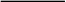 If you have used SONA in a previous psychology class you do not need to set up another account but you do need to make sure you have the correct class listed for the current semester. You will be asked to select the course and section number to which you wish to have your participation hours credited. It is critical that you select the correct course and section number. If you select an incorrect course or section, the participation hours that you earn will not be relayed to the proper instructor and will not be counted in calculating your course grade. If you are enrolled in more than one participating class you will disperse the participation hours you earn between the classes. Hours cannot be shared between participating classes nor can they carry over to the following semester. For example: You earn 10 Participation hours. You need 7 hours for one course and 5 hours for your second course. You can distribute the earned hours between the two classes and then continue to participate in the HPR/SONA research until you meet your requirement or extra participation hours. Signing-up for research: You can sign up for experiments 24-hours a day on the website. For more information, please consult the document posted on D2L. Canceling appointments: Experimenters have invested a great deal of time and money in preparing an experiment. This goes to waste if you fail to keep your appointment. In such cases, you can cancel your appointment 24 hours prior to the start time. If it is after the 24 hour deadline you need to e-mail the HPR coordinator, Audra Jeffrey (jeffre22@msu.edu). Reporting for a research appointment: Please give yourself enough time to get to the building and to find the appropriate room for the experiment. We recommend arriving 10 minutes before the experiment is scheduled to begin. If you are late, you could find the experiment in progress and the door locked. On rare occasions, an experimenter may not make his/her appointment with you because of unusual circumstances (e.g., a car breakdown, a personal emergency). If this happens contact Audra Jeffrey, the HPR coordinator in Room 100, Psychology Building or email her at: jeffre22@msu.edu to report it (email is preferred). Rights of Students Participating in Psychology Research Participation must be voluntary/optional activities. First, it is Department, University, and Federal policy that no student be compelled in any way to participate in research. If you participate in research, it must be done voluntarily. Therefore, even in classes where research participation is required, students must be offered one or more alternative activities to meet their requirement. If you want to avail yourself of such an alternative activity, you may get information from your professor. Note that on rare occasions there are more people interested in participating in experiments than there are openings in the experiments. If this occurs this semester, additional alternative activities will be provided later in the semester. Participation should be educational. Second, participating in research should be a learning experience for you. You have a right to obtain information about the experiments in which you serve as a participant. You are entitled to have your questions about the experiment answered. Also, at least five minutes of every experimental session must be devoted to teaching you something about the experiment. You are entitled to receive a written summary of the experiment, including the name and phone number of the person in charge of the experiment, whom you may contact if you have additional questions. The right to discontinue participation: Third, the Department of Psychology is highly concerned that no study be conducted that would in any way be harmful to you. Even so, it is possible that in rare cases you will feel uncomfortable about participating in a study for which you have volunteered. Just remember, you always have the right to leave any experiment. You don't have to explain or justify why you want to leave, and you can never be penalized for leaving. 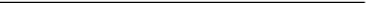 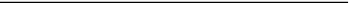 The right to receive participation hours: Finally, if you complete a study, you have a right to receive the participation hours you've earned. For example: Even if an experimenter has an equipment breakdown, you're still entitled to receive credit for the time you've spent in the study. Participation hours are not automatically awarded and it may take researchers a few days to record attendance. The HPR does not penalize participants for missing studies but we do appreciate being notified if you cannot make your session. Reporting problems: If you ever encounter some problem or feel that your rights have been violated, we want to know about it. Problems you have will be handled by Audra Jeffrey, the HPR student coordinator, jeffre22@msu.edu or come to Room 100 Psychology Building. They will be investigated and appropriate action will be taken. You will need to know the name of the experiment and the date/time you signed up for. Conclusions: We want to emphasize that negative experiences are very rare; most students who serve as participants in research at Michigan State find their participation interesting and enjoyable. When you serve as a participant, you benefit personally by learning more about what the science of psychology is really about, but you also benefit many others, such as the psychologists who are working to gain a better understanding of important behavioral questions, or people who will benefit when that knowledge is ultimately applied to everyday human problems like loneliness, depression, or divorce, or even future generations of students. Perhaps the research you participate in this semester will be featured in future psychology textbooks, just as some of the experiments you'll study this semester had their data supplied by previous generations of MSU students. We hope and expect that you'll put as much in and get as much out of research participation as they did.Exams (midterm & final)Highest score @ 30% Lowest score @ 25% 55% final gradeWritten assignment – ‘Are you analyzing me?’30% final gradeBlogsTwo @ 5%10% final grade(HPR)7 hours = 100% score5% final grade